SUPPLEMENTAL DIGITAL CONTENTFigure S1. Conceptual illustration of extracting positive and negative instances from each encounter(a) Extracting positive instance from mortality case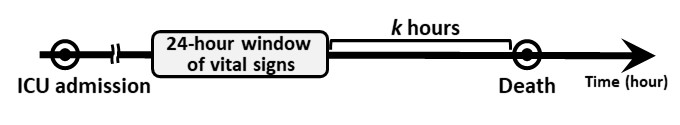 (b) Extracting negative instance from survival case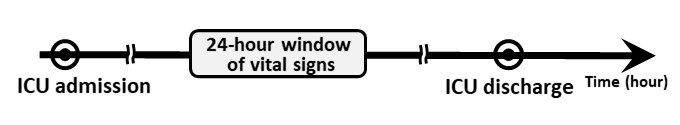 24-hour window of vital signs in k hour (where k = 6, 12, 24, 48, or 60) prior to time of death was extracted as a positive instance. 24-hour window of vital signs randomly selected from during ICU stay of the survivor was designated as a negative instance. For simplicity, only a single instance was chosen from each encounter.ICU, intensive care unitFigure S2-1. Receiver-operating characteristic curve and precision-recall curve for predicting all-cause mortality: 24 hours in advance(a)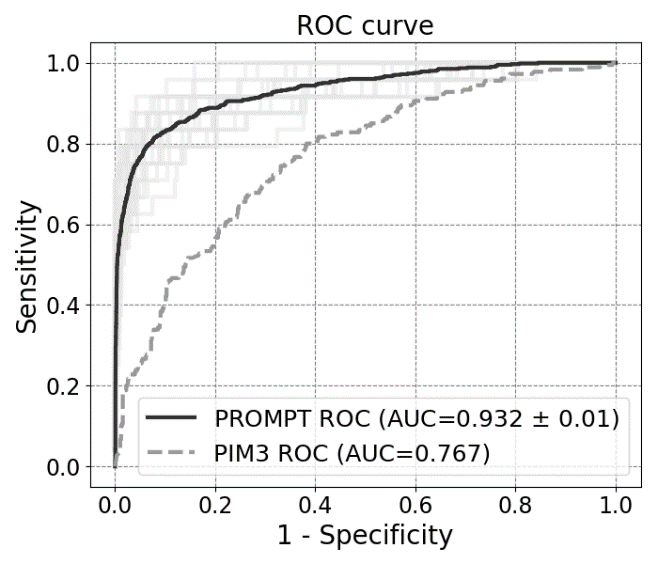 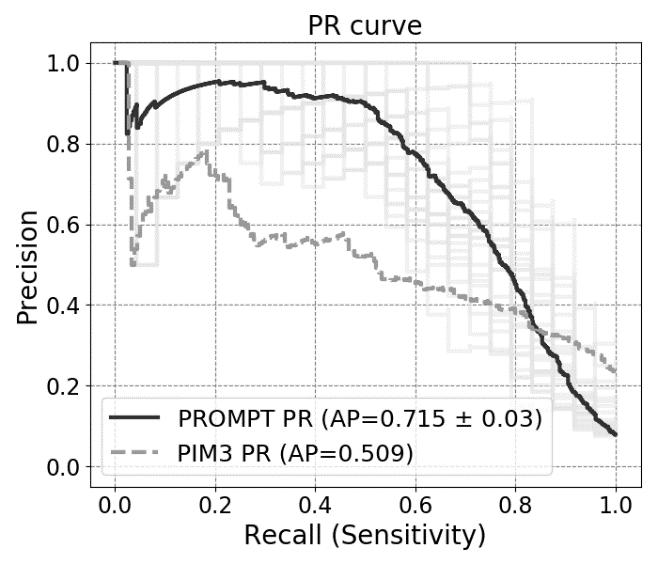 (b)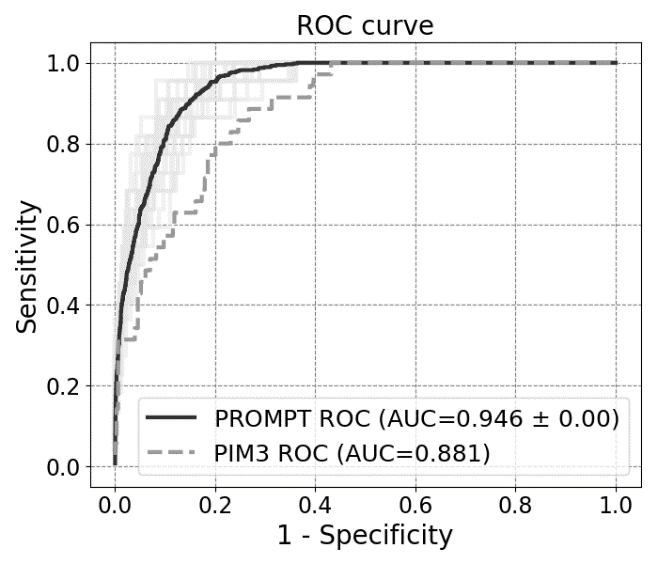 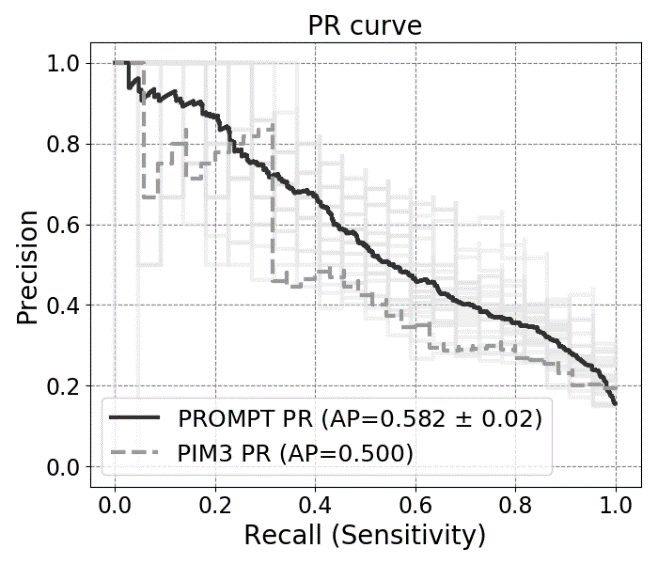 Area under the receiver-operating characteristic curve (AUROC) and area under the precision-recall curve (AUPRC) trained on each cohort for mortality prediction up to 24 hours prior to death. Results of 5-fold cross-validations on (a) development cohort and (b) validation cohort. Dark solid line represents micro-averaged ROC and PR curves for PROMPT from 5-fold cross-validations with five repetitions. Light solid lines represent each validation. Dotted line shows ROC and PR curves for PIM 3.PROMPT, Pediatric Risk of Mortality Prediction Tool; PIM 3, Pediatric Index of Mortality 3Figure S2-2. Receiver-operating characteristic curve and precision-recall curve for predicting all-cause mortality: 60 hours in advance(a)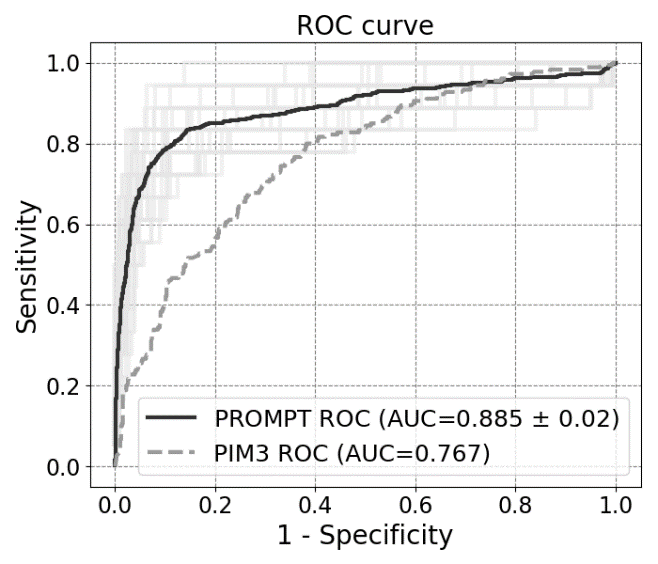 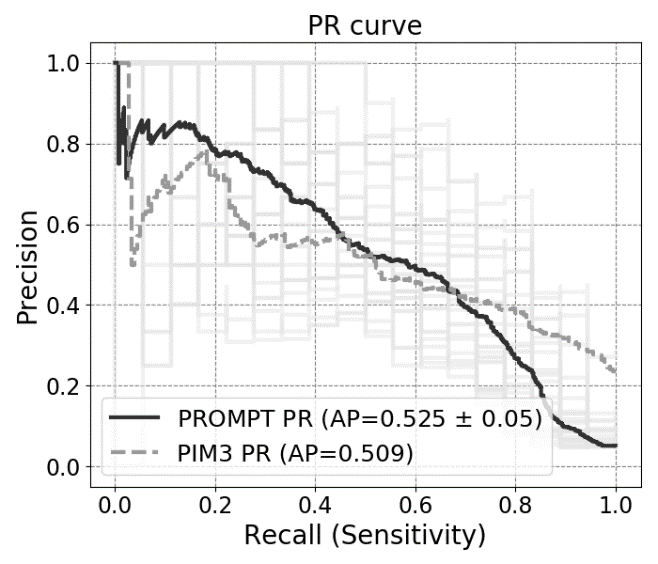 (b)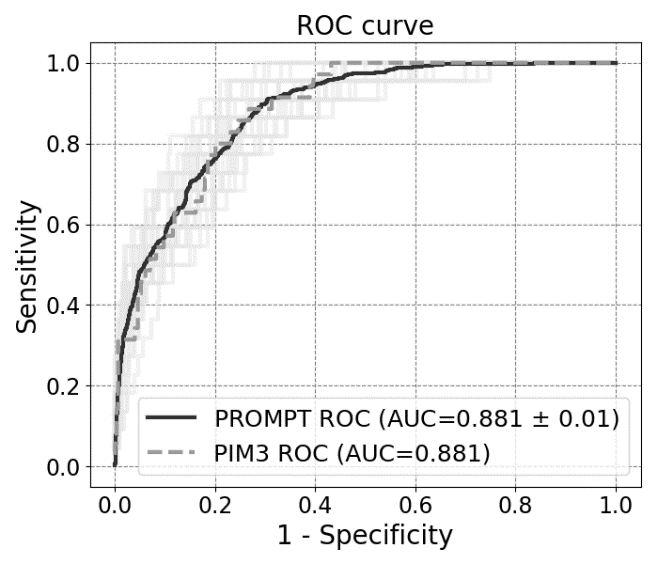 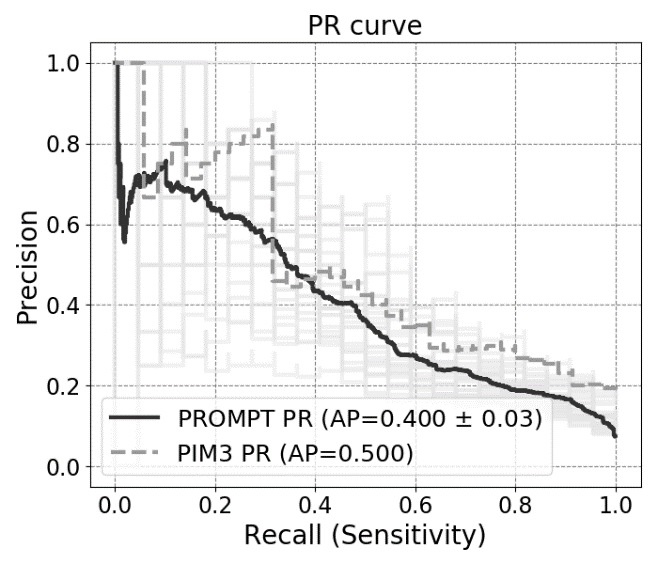 Area under the receiver-operating characteristic curve (AUROC) and area under the precision-recall curve (AUPRC) trained on each cohort for mortality prediction up to 60 hours prior to death. Results of 5-fold cross-validations on (a) development cohort and (b) validation cohort. Dark solid line represents micro-averaged ROC and PR curves for PROMPT from 5-fold cross-validations with five repetitions. Light solid lines represent each validation. Dotted line shows ROC and PR curves for PIM 3.PROMPT, Pediatric Risk of Mortality Prediction Tool; PIM 3, Pediatric Index of Mortality 3Figure S3. Sensitivity for number of alarms(a)					   (b)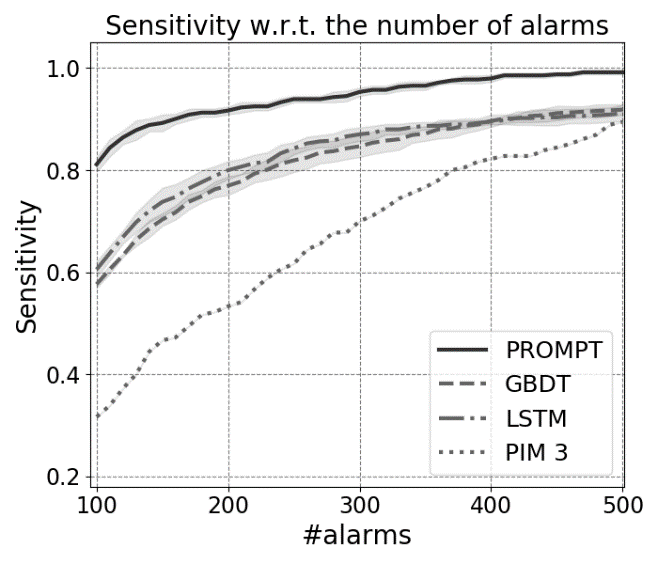 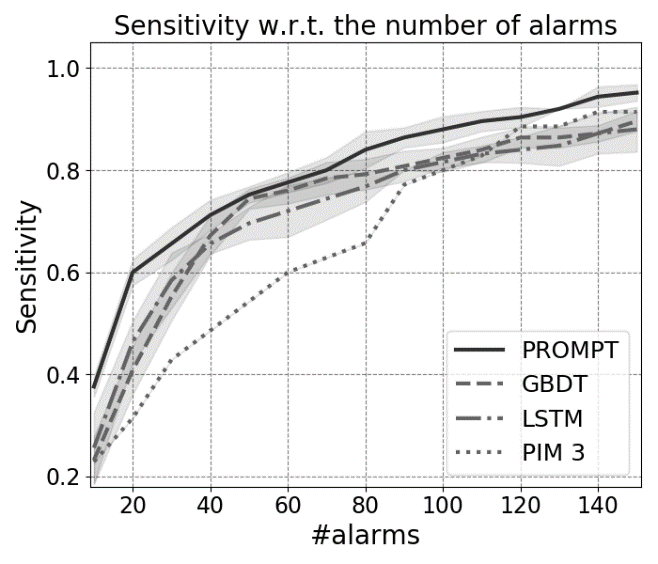 Comparison of sensitivity by the number of alarms for PROMPT, other standard machine learning algorithms, and PIM 3. All models were trained from data up to 6 hours prior to death from the development cohort (a) and the validation cohort (b). Solid and dotted lines show the mean from five-fold cross-validations with five repetitions. Shaded regions represent standard deviation.Figure S4. Relative feature importance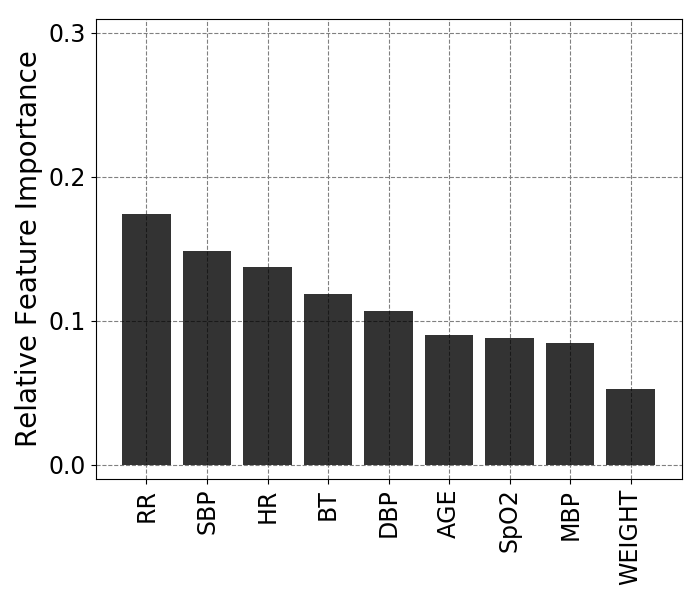 The bars represent the relative importance of input variables, which the sum of values equal one.RR, respiratory rate; SBP, systolic blood pressure; HR, heart rate; BT, body temperature; DBP, diastolic blood pressure; SpO2, peripheral capillary oxygen saturation; MBP, mean blood pressureFigure S5. Individual Conditional Expectation plots of mortality probability for each vital signIndividual Conditional Expectation plots of predicted mortality probability for each vital sign (SBP, DBP, HR, RR, BT, and SpO2) from the test instances of the development cohort. The dark solid line represents an individual instance with the value of each vital sign and the corresponding predictions.SBP, systolic blood pressure; DBP, diastolic blood pressure; HR, heart rate; RR respiratory rate; BT, body temperature; SpO2, peripheral capillary oxygen saturationTable S1. Demographic and clinical characteristics of each datasetPIM 3, Pediatric Index of Mortality 3Data are expressed as n (%) or mean  SDTable S2. Summary of defined ranges of selected variablesSBP, systolic blood pressure; DBP, diastolic blood pressure; MBP, mean blood pressure; HR, heart rate; RR, respiratory rate; SpO2, peripheral capillary oxygen saturation; BT, body temperatureTable S3. Brief statistics of generated positive and negative instancesTable S4. Network architecture of PROMT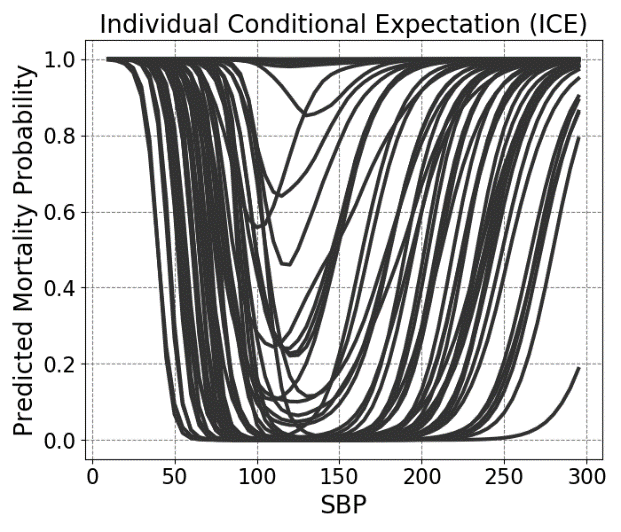 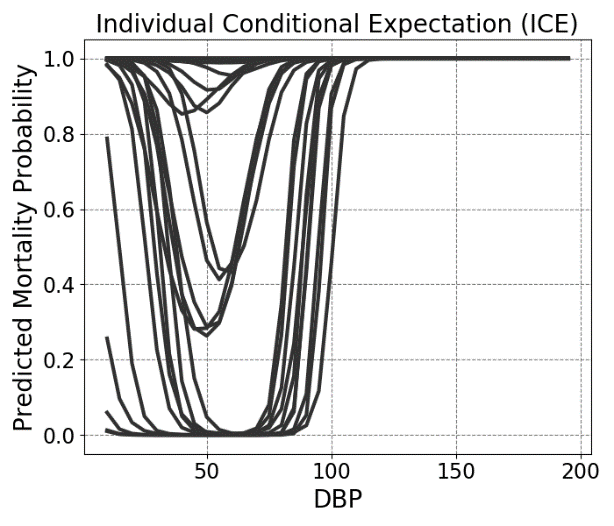 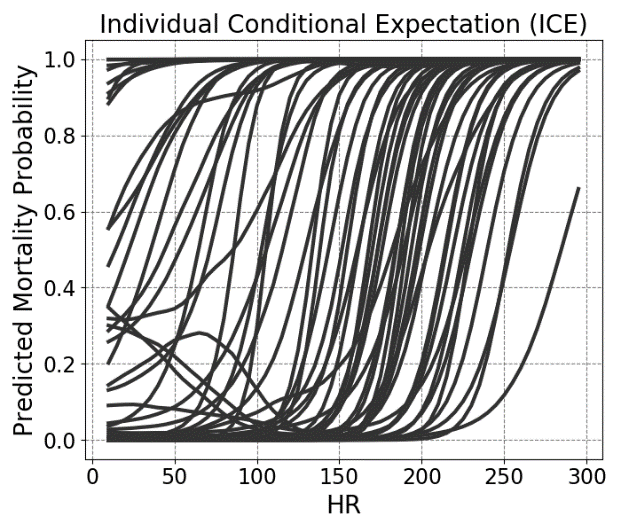 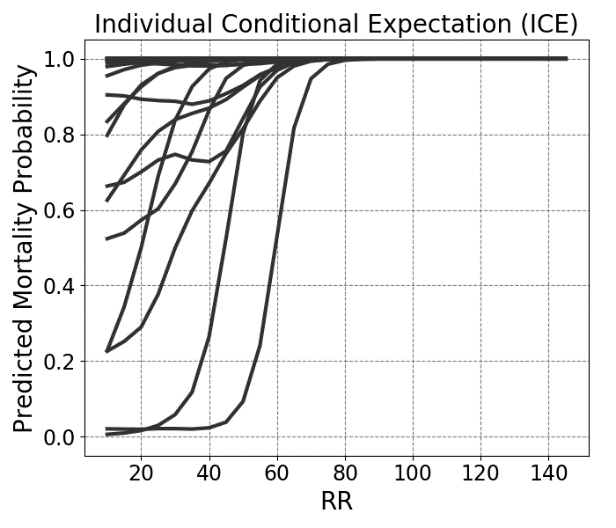 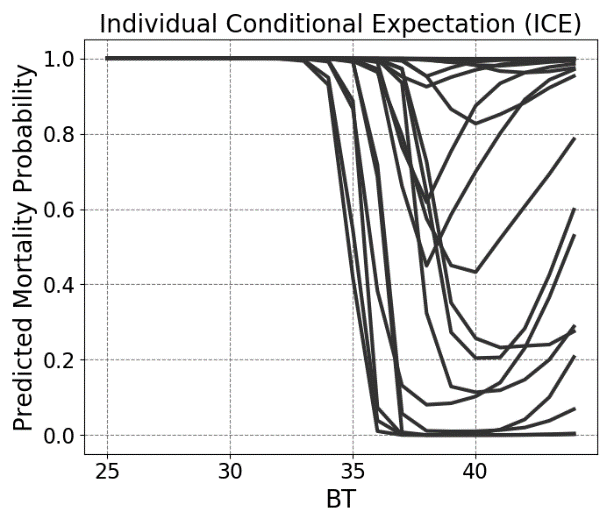 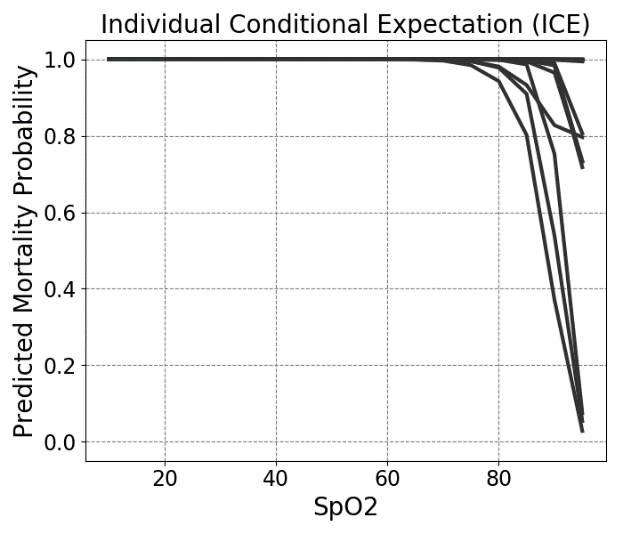 VariablesDevelopment cohort(Severance Hospital)Validation cohort(Samsung Medical Center)P-valueStudy periodJan 2011 – Dec 2017Jan 2016 – Nov 2017Hospital characterUniversity-affiliated hospitalUniversity-affiliated hospitalPatients, n1,445278Patient encounters, n1,977364Age, years5.9 ± 5.84.3 ± 5.0< 0.001Male sex1,096 (55.4)196 (53.8)0.576PIM 30.161 ± 0.2570.116 ± 0.2270.003Deaths303 (15.3)35 (9.6)0.001Length of stay, days8.6 ± 21.612.8 ± 28.40.007VariablesMinimumMaximumSBP0300DBP0200MBP0250HR0300RR0150SpO20100BT2545Number of casesPositive rate (%)Length of positive instances (mean ± SD)Length of negative instances (mean ± SD)Development cohort6 hrs1,8218.121.35 ± 5.6321.40 ± 5.56Development cohort12 hrs1,8147.720.96 ± 6.1021.09 ± 5.94Development cohort24 hrs1,7946.721.48 ± 5.9621.22 ± 6.02Development cohort48 hrs1,7775.822.03 ± 5.6821.50 ± 5.90Development cohort60 hrs1,7675.323.27 ± 3.2722.33 ± 4.22Validation cohort6 hrs3547.120.84 ± 7.4120.88 ± 7.37Validation cohort12 hrs3526.523.17 ± 3.8722.89 ± 4.09Validation cohort24 hrs3516.324.00 ± 0.0023.50 ± 1.88Validation cohort48 hrs3516.324.00 ± 0.0023.50 ± 1.88Validation cohort60 hrs3516.324.00 ± 0.0023.50 ± 1.88Layer nameComponentsComponentsConv11x1 conv., #channels=256, strides=1 for static variables (age, weight) 1x5 conv., #channels=256, strides=1for dynamic variables (vital signs)Conv1Concatenation along an axis for filtersBatch normalizationReLuConcatenation along an axis for filtersBatch normalizationReLuPool11x5 max pooling. strides=2Dropout (0.5)1x5 max pooling. strides=2Dropout (0.5)Conv21x5 conv., #channels=512, strides=1Batch normalizationReLu1x5 conv., #channels=512, strides=1Batch normalizationReLuPool21x5 max pooling. strides=2Dropout (0.5)1x5 max pooling. strides=2Dropout (0.5)FC (logit)Fully-connected layers followed by a sigmoid functionFully-connected layers followed by a sigmoid function